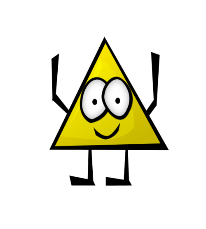 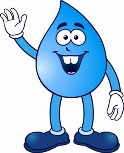          Cohesion                                                  Adhesion                                                                              Water _____________ with other water                                             Water _______________________________ substance           Surface Tension               Capillary Action 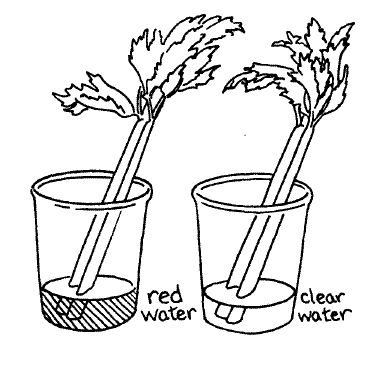 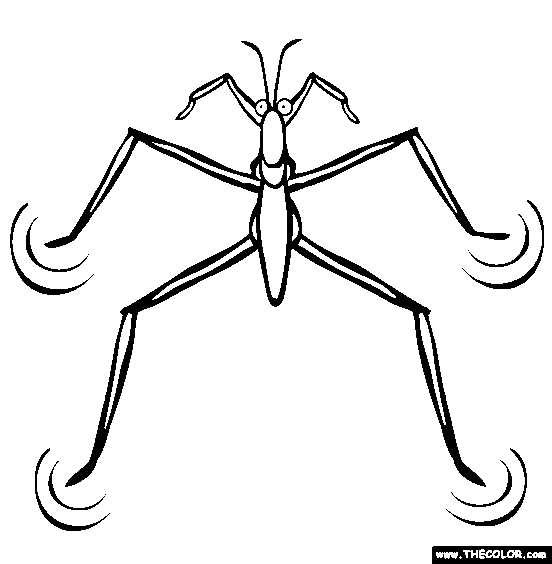                Specific Heat                               Water Hardness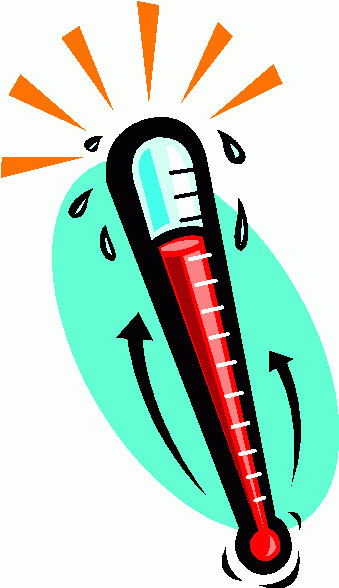 